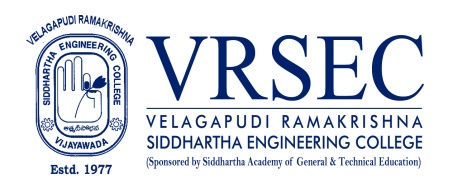 Dr. G. Jamuna RaniEducationPh. D (Mechanical Engineering)2021, Jawaharlal Nehru Technological University, KakinadaM.Tech (Thermal Engineering)2005, Jawaharlal Nehru Technological University, HyderabadB.Tech (Mechanical Engineering)2002, Andhra University, VizagExperienceResearch Interests Broad Area of Research : Alternate Fuels, IC engines, Thermal EngineeringCourses TaughtApplied ThermodynamicsFluid Mechanics and Hydraulic MachinesHeat Transfer Advanced IC enginesRefrigeration and AirconditioningSolar Energy UtilizationNon Conventional Sources EnergyTurbomachinesIC Engines and Gas TurbinesEngineering GraphicsResearch ProfilePublicationsThe recent publications and research contributions can be viewed from the following URLsProfessional Development Activities - ParticipationsProfessional Bodies Membership Details       G. Jamuna Rani***	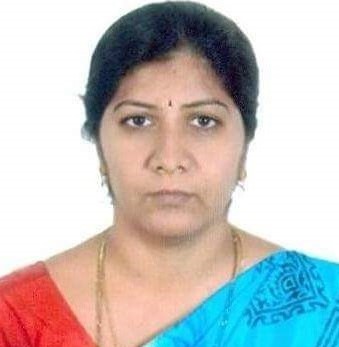 DesignationE-Mail IDContact at: Assistant Professor: jamunarani@vrsiddhartha.ac.in: ME108,Department of Mechanical Engineering,Velagapudi Ramakrishna Siddhartha Engineering     College,Kanuru, Vijayawada, Andhra Pradesh 520007.PeriodDesignationInstitution / Organization2013-till dateAssistant ProfessorVelagapudi Ramakrishna Siddhartha Engineering College2011-2013Assistant ProfessorKL University2007-2011Assistant ProfessorSSN Engineering CollegeGoogle Scholar https://scholar.google.com/citations?user=75GN6xgAAAAJ&hl=enScopushttps://www.scopus.com/authid/detail.uri?authorId=57201730728ORCIDhttps://orcid.org/0000-0002-0186-6135Publonshttps://publons.com/researcher/3045264/jamuna-rani-ganipineni/Research Gatehttps://www.researchgate.net/profile/Jamunarani_Ganipineni/publicationsLinkedlnhttps://www.linkedin.com/in/jamuna-rani-96b3171b0/Faculty Development and Training Programmes(at least 5 Days)11International / National Level Seminars08 / 02International / National Level Conferences5 / 0Workshops10Instructor Led / Self-Paced Courses5Webinars12LM 110180Indian Society for Technical Education (ISTE)